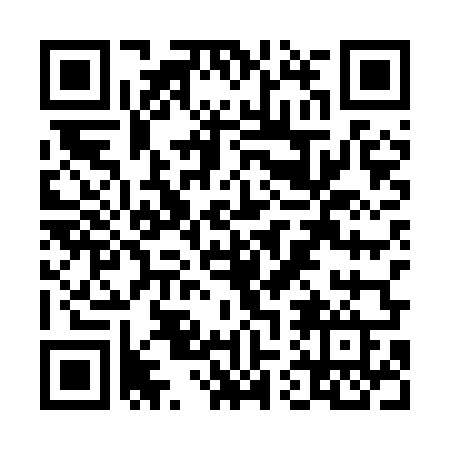 Prayer times for Bystrzyca Klodzka, PolandSat 1 Jun 2024 - Sun 30 Jun 2024High Latitude Method: Angle Based RulePrayer Calculation Method: Muslim World LeagueAsar Calculation Method: HanafiPrayer times provided by https://www.salahtimes.comDateDayFajrSunriseDhuhrAsrMaghribIsha1Sat2:264:4812:516:228:5611:092Sun2:264:4712:526:228:5711:103Mon2:264:4612:526:238:5811:104Tue2:254:4612:526:238:5811:115Wed2:254:4512:526:248:5911:116Thu2:254:4512:526:249:0011:127Fri2:254:4412:526:259:0111:128Sat2:254:4412:536:259:0211:139Sun2:254:4312:536:269:0311:1310Mon2:254:4312:536:269:0311:1411Tue2:254:4312:536:279:0411:1412Wed2:254:4212:536:279:0511:1413Thu2:254:4212:546:289:0511:1514Fri2:254:4212:546:289:0611:1515Sat2:254:4212:546:289:0611:1516Sun2:254:4212:546:299:0711:1617Mon2:264:4212:546:299:0711:1618Tue2:264:4212:556:299:0711:1619Wed2:264:4212:556:309:0811:1620Thu2:264:4212:556:309:0811:1721Fri2:264:4312:556:309:0811:1722Sat2:264:4312:566:309:0811:1723Sun2:274:4312:566:309:0811:1724Mon2:274:4412:566:319:0811:1725Tue2:274:4412:566:319:0811:1726Wed2:284:4412:566:319:0811:1827Thu2:284:4512:576:319:0811:1828Fri2:284:4512:576:319:0811:1829Sat2:294:4612:576:319:0811:1830Sun2:294:4712:576:319:0811:18